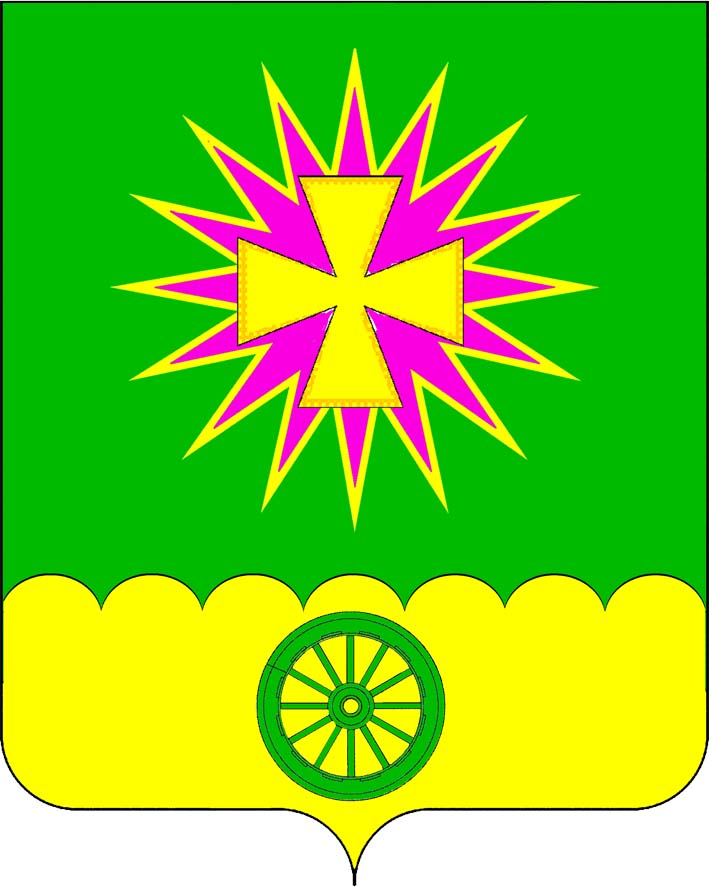 АДМИНИСТРАЦИЯ Нововеличковского сельского поселения Динского района ПОСТАНОВЛЕНИЕот 22.07.2019                                                                                                №146                                   станица НововеличковскаяО внесении изменений в постановление администрации Нововеличковского сельского поселения Динского района от 28.11.2016   № 611 «О принятии муниципальной целевой программы«Благоустройство территории муниципального образования Нововеличковское сельское поселение Динского района на 2017-2019 годы»»В соответствии с Федеральным законом от 6 октября 2003 года                № 131-ФЗ «Об общих принципах организации местного самоуправления в              Российской Федерации», на основании части 21 статьи 8 Устава Нововеличковского сельского поселения Динского района, рассмотрев муниципальную программу «Благоустройство территории муниципального образования Нововеличковское сельское поселение Динского района на 2017-2019 годы»                 п о с т а н о в л я ю:1. Внести изменения в постановление администрации Нововеличковского сельского поселения Динского района от 28.11.2016 №611 «О принятии муниципальной целевой программы «Благоустройство территории муниципального образования Нововеличковское сельское поселение Динского района на 2017-2019 годы»», приложение к постановлению утвердить в новой редакции (прилагается). 2. Отделу финансов и муниципальных закупок администрации Нововеличковского сельского поселения (Зеленская) обеспечить финансирование мероприятий муниципальной программы «Благоустройство территории муниципального образования Нововеличковское сельское поселение Динского района на 2017-2019 годы» в пределах средств, предусмотренных на эти цели в бюджете Нововеличковского сельского поселения.3. Отделу ЖКХ, малого и среднего бизнеса администрации Нововеличковского сельского поселения Динского района (Моренченко) обеспечить выполнение мероприятий программы.4. Постановление администрации Нововеличковского сельского поселения Динского района от 04.07.2019  № 134 «О внесении изменений в постановление администрации Нововеличковского сельского поселения Динского района от 28.11.2016 № 611 «О принятии муниципальной целевой программы «Благоустройство территории муниципального образования Нововеличковское сельское поселение Динского района на 2017-2019 годы», приложение к паспорту муниципальной целевой программы «Перечень основных мероприятий муниципальной программы «Благоустройство территории муниципального образования Нововеличковское сельское поселение Динского района на 2017-2019 годы» считать утратившим силу.5. Отделу по общим и правовым вопросам администрации Нововеличковского сельского поселения Динского района (Калитка) разместить настоящее постановление на официальном сайте Нововеличковского сельского поселения Динского района в сети Интернет. 6. Контроль за выполнением постановления оставляю за собой.7. Постановление вступает в силу со дня его подписания.Глава Нововеличковского сельского поселения				                                             Г.М.КоваПриложение к паспорту муниципальной целевой программы «Благоустройство территории муниципального образования Нововеличковское сельское поселение Динского района на 2017-2019 годы»ПЕРЕЧЕНЬ ОСНОВНЫХ МЕРОПРИЯТИЙ МУНИЦИПАЛЬНОЙ ПРОГРАММЫ  «Благоустройство территории муниципального образования Нововеличковское сельское поселение Динского района на 2017-2019 годы»Исполняющий обязанности начальника отдела ЖКХ, малого и среднего бизнеса                                                                                                                       Л.С. Моренченко№п/пНаименование мероприятияИсточники финансированияОбъем финан-сирования, всего(тыс. руб.)2017 год2018 год2019 годНепосредственный результат реализации мероприятияУчастник муниципальной программы 12345671.Организация освещения улиц всего6888,1552053,1252122,532712,5Отдел ЖКХ, малого и среднего бизнеса администрации Нововеличковского сельского поселения, ООО «Кубаньэнергосбыт»,подрядчики1.Организация освещения улиц местный бюджет6675,6552053,1252122,532500,0Отдел ЖКХ, малого и среднего бизнеса администрации Нововеличковского сельского поселения, ООО «Кубаньэнергосбыт»,подрядчики1.Организация освещения улиц краевой бюджет212,5-212,5Отдел ЖКХ, малого и среднего бизнеса администрации Нововеличковского сельского поселения, ООО «Кубаньэнергосбыт»,подрядчики1.Организация освещения улиц федеральный бюджет--Отдел ЖКХ, малого и среднего бизнеса администрации Нововеличковского сельского поселения, ООО «Кубаньэнергосбыт»,подрядчики1.Организация освещения улиц внебюджетные источники--Отдел ЖКХ, малого и среднего бизнеса администрации Нововеличковского сельского поселения, ООО «Кубаньэнергосбыт»,подрядчики1.в том числе:1.1.Оплата за электроэнергию уличного освещения, освещение территории паркавсего5502,5551821,1251831,431850,0Своевременность оплаты за предоставляемую электроэнергиюОтдел ЖКХ, малого и среднего бизнеса администрации Нововеличковского сельского поселения, ООО «Кубаньэнергосбыт»,подрядчики1.1.Оплата за электроэнергию уличного освещения, освещение территории паркаместный бюджет5502,5551821,1251831,431850,0Своевременность оплаты за предоставляемую электроэнергиюОтдел ЖКХ, малого и среднего бизнеса администрации Нововеличковского сельского поселения, ООО «Кубаньэнергосбыт»,подрядчики1.1.Оплата за электроэнергию уличного освещения, освещение территории паркакраевой бюджет--Своевременность оплаты за предоставляемую электроэнергиюОтдел ЖКХ, малого и среднего бизнеса администрации Нововеличковского сельского поселения, ООО «Кубаньэнергосбыт»,подрядчики1.1.Оплата за электроэнергию уличного освещения, освещение территории паркафедеральный бюджет--Своевременность оплаты за предоставляемую электроэнергиюОтдел ЖКХ, малого и среднего бизнеса администрации Нововеличковского сельского поселения, ООО «Кубаньэнергосбыт»,подрядчики1.1.Оплата за электроэнергию уличного освещения, освещение территории паркавнебюджетные источники--Своевременность оплаты за предоставляемую электроэнергиюОтдел ЖКХ, малого и среднего бизнеса администрации Нововеличковского сельского поселения, ООО «Кубаньэнергосбыт»,подрядчики1.2Ремонт, реконструкция и техническое обслуживание наружных сетей уличного освещения территории поселения, территории парка (Стадион, ул. Новая, ул. Ровная, ул. Краснодарская, уличное освещение-6 точек, ул. Почтовая, ул. Красная, ул. Луначарского, ул. Бежко, ул. Таманская, ул.Красная-Братская, ул.Красная-Пушкина, Производ. Мастерская, Котельная)всего841,1100,0291,1450,0Соответствие наружного освещения ГОСТу1.2Ремонт, реконструкция и техническое обслуживание наружных сетей уличного освещения территории поселения, территории парка (Стадион, ул. Новая, ул. Ровная, ул. Краснодарская, уличное освещение-6 точек, ул. Почтовая, ул. Красная, ул. Луначарского, ул. Бежко, ул. Таманская, ул.Красная-Братская, ул.Красная-Пушкина, Производ. Мастерская, Котельная)местный бюджет841,1100,0291,1450,0Соответствие наружного освещения ГОСТуОтдел ЖКХ, малого и среднего бизнеса администрации Нововеличковского сельского поселения, ООО «Кубаньэнергосбыт»,подрядчики1.2Ремонт, реконструкция и техническое обслуживание наружных сетей уличного освещения территории поселения, территории парка (Стадион, ул. Новая, ул. Ровная, ул. Краснодарская, уличное освещение-6 точек, ул. Почтовая, ул. Красная, ул. Луначарского, ул. Бежко, ул. Таманская, ул.Красная-Братская, ул.Красная-Пушкина, Производ. Мастерская, Котельная)краевой бюджет--Соответствие наружного освещения ГОСТу1.2Ремонт, реконструкция и техническое обслуживание наружных сетей уличного освещения территории поселения, территории парка (Стадион, ул. Новая, ул. Ровная, ул. Краснодарская, уличное освещение-6 точек, ул. Почтовая, ул. Красная, ул. Луначарского, ул. Бежко, ул. Таманская, ул.Красная-Братская, ул.Красная-Пушкина, Производ. Мастерская, Котельная)федеральный бюджет--Соответствие наружного освещения ГОСТу1.2Ремонт, реконструкция и техническое обслуживание наружных сетей уличного освещения территории поселения, территории парка (Стадион, ул. Новая, ул. Ровная, ул. Краснодарская, уличное освещение-6 точек, ул. Почтовая, ул. Красная, ул. Луначарского, ул. Бежко, ул. Таманская, ул.Красная-Братская, ул.Красная-Пушкина, Производ. Мастерская, Котельная)внебюджетные источники--Соответствие наружного освещения ГОСТу1.3Техническое присоединение энергопринимающих устройств.Всего232,0132,0-100,0Соответствие наружного освещения ГОСТу1.3Техническое присоединение энергопринимающих устройств.местный бюджет232,0132,0-100,0Соответствие наружного освещения ГОСТуОтдел ЖКХ, малого и среднего бизнеса администрации Нововеличковского сельского поселения, ООО «Кубаньэнергосбыт»,подрядчики1.3Техническое присоединение энергопринимающих устройств.краевой бюджет--Соответствие наружного освещения ГОСТу1.3Техническое присоединение энергопринимающих устройств.федеральный бюджет--Соответствие наружного освещения ГОСТу1.3Техническое присоединение энергопринимающих устройств.внебюджетные источники--Соответствие наружного освещения ГОСТу1.4Установка указателей с названиями улиц и номерами домовВсего100,0100,0совершенствование эстетического состояния территории;Отдел ЖКХ, малого и среднего бизнеса администрации Нововеличковского сельского поселения, 1.4Установка указателей с названиями улиц и номерами домовместный бюджет100,0100,0совершенствование эстетического состояния территории;Отдел ЖКХ, малого и среднего бизнеса администрации Нововеличковского сельского поселения, 1.4Установка указателей с названиями улиц и номерами домовкраевой бюджетсовершенствование эстетического состояния территории;Отдел ЖКХ, малого и среднего бизнеса администрации Нововеличковского сельского поселения, 1.4Установка указателей с названиями улиц и номерами домовфедеральный бюджетсовершенствование эстетического состояния территории;Отдел ЖКХ, малого и среднего бизнеса администрации Нововеличковского сельского поселения, 1.4Установка указателей с названиями улиц и номерами домоввнебюджетные источникисовершенствование эстетического состояния территории;Отдел ЖКХ, малого и среднего бизнеса администрации Нововеличковского сельского поселения, 1.5Межбюджетный трансферт на поощрение победителей краевого конкурса на звание «лучший ТОС» в 2018 году Ремонт сетей уличного освещения ст. ВоронцовскойВсего212,5212,5Соответствие наружного освещения ГОСТуОтдел ЖКХ, малого и среднего бизнеса администрации Нововеличковского сельского поселения, ООО «Кубаньэнергосбыт»,подрядчики1.5Межбюджетный трансферт на поощрение победителей краевого конкурса на звание «лучший ТОС» в 2018 году Ремонт сетей уличного освещения ст. Воронцовскойместный бюджетСоответствие наружного освещения ГОСТуОтдел ЖКХ, малого и среднего бизнеса администрации Нововеличковского сельского поселения, ООО «Кубаньэнергосбыт»,подрядчики1.5Межбюджетный трансферт на поощрение победителей краевого конкурса на звание «лучший ТОС» в 2018 году Ремонт сетей уличного освещения ст. Воронцовскойкраевой бюджет212,5212,5Соответствие наружного освещения ГОСТуОтдел ЖКХ, малого и среднего бизнеса администрации Нововеличковского сельского поселения, ООО «Кубаньэнергосбыт»,подрядчики1.5Межбюджетный трансферт на поощрение победителей краевого конкурса на звание «лучший ТОС» в 2018 году Ремонт сетей уличного освещения ст. Воронцовскойфедеральный бюджетСоответствие наружного освещения ГОСТуОтдел ЖКХ, малого и среднего бизнеса администрации Нововеличковского сельского поселения, ООО «Кубаньэнергосбыт»,подрядчики1.5Межбюджетный трансферт на поощрение победителей краевого конкурса на звание «лучший ТОС» в 2018 году Ремонт сетей уличного освещения ст. Воронцовскойвнебюджетные источникиСоответствие наружного освещения ГОСТуОтдел ЖКХ, малого и среднего бизнеса администрации Нововеличковского сельского поселения, ООО «Кубаньэнергосбыт»,подрядчики2.Озеленение всего603,7192,6281,1130,0- совершенствование эстетического состояния территории;- увеличение площади благоустроенных зелёных насаждений в поселении; - создание зелёных зон для отдыха жителей и гостей поселения;- предотвращение сокращения зелёных насаждений;- увеличение количества высаживаемых деревьев;- увеличение площади цветочного оформления;Отдел ЖКХ, малого и среднего бизнеса администрации Нововеличковского сельского поселения, 2.Озеленение местный бюджет603,7192,6281,1130,0- совершенствование эстетического состояния территории;- увеличение площади благоустроенных зелёных насаждений в поселении; - создание зелёных зон для отдыха жителей и гостей поселения;- предотвращение сокращения зелёных насаждений;- увеличение количества высаживаемых деревьев;- увеличение площади цветочного оформления;2.Озеленение краевой бюджет----- совершенствование эстетического состояния территории;- увеличение площади благоустроенных зелёных насаждений в поселении; - создание зелёных зон для отдыха жителей и гостей поселения;- предотвращение сокращения зелёных насаждений;- увеличение количества высаживаемых деревьев;- увеличение площади цветочного оформления;2.Озеленение федеральный бюджет----- совершенствование эстетического состояния территории;- увеличение площади благоустроенных зелёных насаждений в поселении; - создание зелёных зон для отдыха жителей и гостей поселения;- предотвращение сокращения зелёных насаждений;- увеличение количества высаживаемых деревьев;- увеличение площади цветочного оформления;2.Озеленение внебюджетные источники----- совершенствование эстетического состояния территории;- увеличение площади благоустроенных зелёных насаждений в поселении; - создание зелёных зон для отдыха жителей и гостей поселения;- предотвращение сокращения зелёных насаждений;- увеличение количества высаживаемых деревьев;- увеличение площади цветочного оформления;2.1Комплекс работ по озеленениювсего217,67-167,6750,02.1Комплекс работ по озеленениюместный бюджет217,67-167,6750,02.1Комплекс работ по озеленениюкраевой бюджет----2.1Комплекс работ по озеленениюфедеральный бюджет----2.1Комплекс работ по озеленениювнебюджетные источники----2.2Приобретение саженцев деревьев и цветов, бордюрной ленты, разбивка клумб, омоложение и валка деревьеввсего386,02192,60113,4280,02.2Приобретение саженцев деревьев и цветов, бордюрной ленты, разбивка клумб, омоложение и валка деревьевместный бюджет386,02192,60113,4280,02.2Приобретение саженцев деревьев и цветов, бордюрной ленты, разбивка клумб, омоложение и валка деревьевкраевой бюджет----2.2Приобретение саженцев деревьев и цветов, бордюрной ленты, разбивка клумб, омоложение и валка деревьевфедеральный бюджет----2.2Приобретение саженцев деревьев и цветов, бордюрной ленты, разбивка клумб, омоложение и валка деревьеввнебюджетные источники----3.Организация ритуальных услуг и содержание мест захоронения (содержание территорий кладбищ, вывоз мусора, уборка территорий, окраска ограждений, сторож)всего757,54237,54270,0250,0Результаты реализации программных мероприятий должны обеспечить планомерное и рациональное содержание мест захоронений на территории муниципального образования3.Организация ритуальных услуг и содержание мест захоронения (содержание территорий кладбищ, вывоз мусора, уборка территорий, окраска ограждений, сторож)местный бюджет757,54237,54270,0250,0Результаты реализации программных мероприятий должны обеспечить планомерное и рациональное содержание мест захоронений на территории муниципального образованияОтдел ЖКХ, малого и среднего бизнеса администрации Нововеличковского сельского поселения, 3.Организация ритуальных услуг и содержание мест захоронения (содержание территорий кладбищ, вывоз мусора, уборка территорий, окраска ограждений, сторож)краевой бюджет--Результаты реализации программных мероприятий должны обеспечить планомерное и рациональное содержание мест захоронений на территории муниципального образования3.Организация ритуальных услуг и содержание мест захоронения (содержание территорий кладбищ, вывоз мусора, уборка территорий, окраска ограждений, сторож)федеральный бюджет--Результаты реализации программных мероприятий должны обеспечить планомерное и рациональное содержание мест захоронений на территории муниципального образования3.Организация ритуальных услуг и содержание мест захоронения (содержание территорий кладбищ, вывоз мусора, уборка территорий, окраска ограждений, сторож)внебюджетные источники--Результаты реализации программных мероприятий должны обеспечить планомерное и рациональное содержание мест захоронений на территории муниципального образования3.Организация ритуальных услуг и содержание мест захоронения (содержание территорий кладбищ, вывоз мусора, уборка территорий, окраска ограждений, сторож)4.Прочие мероприятия по благоустройству сельских поселенийвсего5676,0685,6695,44295,0Отдел ЖКХ, малого и среднего бизнеса администрации Нововеличковского сельского поселения, 4.Прочие мероприятия по благоустройству сельских поселенийместный бюджет3476,0485,6695,42295,0Отдел ЖКХ, малого и среднего бизнеса администрации Нововеличковского сельского поселения, 4.Прочие мероприятия по благоустройству сельских поселенийкраевой бюджет2200,0200,02000,0Отдел ЖКХ, малого и среднего бизнеса администрации Нововеличковского сельского поселения, 4.Прочие мероприятия по благоустройству сельских поселенийфедеральный бюджет--Отдел ЖКХ, малого и среднего бизнеса администрации Нововеличковского сельского поселения, 4.Прочие мероприятия по благоустройству сельских поселенийвнебюджетные источники--Отдел ЖКХ, малого и среднего бизнеса администрации Нововеличковского сельского поселения, 4.в том числе:4.1Услуги по содержанию имущества: уборка территории поселения, санитарное содержание территорий поселения, вывоз несанкционированных свалок, спил деревьев, благоустройство территории поселения (тротуарные дорожки, ремонт сцены, приобретение урн, приобретение строительных материалов для благоустройства (сетка, арматура и т.д.)всего1185,0324,6310,4550,0- создание условий для работы и отдыха жителей поселения;- улучшение состояния территорий муниципального образования Нововеличковское сельское поселение Динского района;- привитие жителям муниципального образования любви и уважения к своему поселению, к соблюдению чистоты и порядка на территории муниципального образования Нововеличковское сельское поселение Динского района.Отдел ЖКХ, малого и среднего бизнеса администрации Нововеличковского сельского поселения, 4.1Услуги по содержанию имущества: уборка территории поселения, санитарное содержание территорий поселения, вывоз несанкционированных свалок, спил деревьев, благоустройство территории поселения (тротуарные дорожки, ремонт сцены, приобретение урн, приобретение строительных материалов для благоустройства (сетка, арматура и т.д.)местный бюджет1185,0324,6310,4550,0- создание условий для работы и отдыха жителей поселения;- улучшение состояния территорий муниципального образования Нововеличковское сельское поселение Динского района;- привитие жителям муниципального образования любви и уважения к своему поселению, к соблюдению чистоты и порядка на территории муниципального образования Нововеличковское сельское поселение Динского района.Отдел ЖКХ, малого и среднего бизнеса администрации Нововеличковского сельского поселения, 4.1Услуги по содержанию имущества: уборка территории поселения, санитарное содержание территорий поселения, вывоз несанкционированных свалок, спил деревьев, благоустройство территории поселения (тротуарные дорожки, ремонт сцены, приобретение урн, приобретение строительных материалов для благоустройства (сетка, арматура и т.д.)краевой бюджет--- создание условий для работы и отдыха жителей поселения;- улучшение состояния территорий муниципального образования Нововеличковское сельское поселение Динского района;- привитие жителям муниципального образования любви и уважения к своему поселению, к соблюдению чистоты и порядка на территории муниципального образования Нововеличковское сельское поселение Динского района.Отдел ЖКХ, малого и среднего бизнеса администрации Нововеличковского сельского поселения, 4.1Услуги по содержанию имущества: уборка территории поселения, санитарное содержание территорий поселения, вывоз несанкционированных свалок, спил деревьев, благоустройство территории поселения (тротуарные дорожки, ремонт сцены, приобретение урн, приобретение строительных материалов для благоустройства (сетка, арматура и т.д.)федеральный бюджет--- создание условий для работы и отдыха жителей поселения;- улучшение состояния территорий муниципального образования Нововеличковское сельское поселение Динского района;- привитие жителям муниципального образования любви и уважения к своему поселению, к соблюдению чистоты и порядка на территории муниципального образования Нововеличковское сельское поселение Динского района.Отдел ЖКХ, малого и среднего бизнеса администрации Нововеличковского сельского поселения, 4.1Услуги по содержанию имущества: уборка территории поселения, санитарное содержание территорий поселения, вывоз несанкционированных свалок, спил деревьев, благоустройство территории поселения (тротуарные дорожки, ремонт сцены, приобретение урн, приобретение строительных материалов для благоустройства (сетка, арматура и т.д.)внебюджетные источники--- создание условий для работы и отдыха жителей поселения;- улучшение состояния территорий муниципального образования Нововеличковское сельское поселение Динского района;- привитие жителям муниципального образования любви и уважения к своему поселению, к соблюдению чистоты и порядка на территории муниципального образования Нововеличковское сельское поселение Динского района.Отдел ЖКХ, малого и среднего бизнеса администрации Нововеличковского сельского поселения, 4.2Закупка лавочек и комплектующих для оборудования детской площадки, обустройства паркавсего420,0120,0-300,0- создание условий для работы и отдыха жителей поселения;- улучшение состояния парковой зоны, территорий Нововеличковского сельского поселения;- благоустройство аллеи Отдел ЖКХ, малого и среднего бизнеса администрации Нововеличковского сельского поселения, 4.2Закупка лавочек и комплектующих для оборудования детской площадки, обустройства паркаместный бюджет420,0120,0-300,0- создание условий для работы и отдыха жителей поселения;- улучшение состояния парковой зоны, территорий Нововеличковского сельского поселения;- благоустройство аллеи Отдел ЖКХ, малого и среднего бизнеса администрации Нововеличковского сельского поселения, 4.2Закупка лавочек и комплектующих для оборудования детской площадки, обустройства паркакраевой бюджет- создание условий для работы и отдыха жителей поселения;- улучшение состояния парковой зоны, территорий Нововеличковского сельского поселения;- благоустройство аллеи Отдел ЖКХ, малого и среднего бизнеса администрации Нововеличковского сельского поселения, 4.2Закупка лавочек и комплектующих для оборудования детской площадки, обустройства паркафедеральный бюджет- создание условий для работы и отдыха жителей поселения;- улучшение состояния парковой зоны, территорий Нововеличковского сельского поселения;- благоустройство аллеи Отдел ЖКХ, малого и среднего бизнеса администрации Нововеличковского сельского поселения, 4.2Закупка лавочек и комплектующих для оборудования детской площадки, обустройства паркавнебюджетные источники- создание условий для работы и отдыха жителей поселения;- улучшение состояния парковой зоны, территорий Нововеличковского сельского поселения;- благоустройство аллеи Отдел ЖКХ, малого и среднего бизнеса администрации Нововеличковского сельского поселения, 4.3Обустройство детской площадкивсего880,0-180,0700,0- улучшение и создание среды, комфортной для проживания жителей поселения.- создание условий для отдыха жителей поселения;Администрация Нововеличковского сельского поселения4.3Обустройство детской площадкиместный бюджет880,0-180,0700,0- улучшение и создание среды, комфортной для проживания жителей поселения.- создание условий для отдыха жителей поселения;Администрация Нововеличковского сельского поселения4.3Обустройство детской площадкикраевой бюджет---- улучшение и создание среды, комфортной для проживания жителей поселения.- создание условий для отдыха жителей поселения;Администрация Нововеличковского сельского поселения4.3Обустройство детской площадкифедеральный бюджет---- улучшение и создание среды, комфортной для проживания жителей поселения.- создание условий для отдыха жителей поселения;Администрация Нововеличковского сельского поселения4.3Обустройство детской площадкивнебюджетные источники---- улучшение и создание среды, комфортной для проживания жителей поселения.- создание условий для отдыха жителей поселения;Администрация Нововеличковского сельского поселения4.4Уничтожение карантинной растительности (амброзии)всего66,421,020,425,0- улучшение экологической обстановки и создание среды, комфортной для проживания жителей поселения.Отдел ЖКХ, малого и среднего бизнеса администрации Нововеличковского сельского поселения, 4.4Уничтожение карантинной растительности (амброзии)местный бюджет66,421,020,425,0- улучшение экологической обстановки и создание среды, комфортной для проживания жителей поселения.Отдел ЖКХ, малого и среднего бизнеса администрации Нововеличковского сельского поселения, 4.4Уничтожение карантинной растительности (амброзии)краевой бюджет- улучшение экологической обстановки и создание среды, комфортной для проживания жителей поселения.Отдел ЖКХ, малого и среднего бизнеса администрации Нововеличковского сельского поселения, 4.4Уничтожение карантинной растительности (амброзии)федеральный бюджет- улучшение экологической обстановки и создание среды, комфортной для проживания жителей поселения.Отдел ЖКХ, малого и среднего бизнеса администрации Нововеличковского сельского поселения, 4.4Уничтожение карантинной растительности (амброзии)внебюджетные источники- улучшение экологической обстановки и создание среды, комфортной для проживания жителей поселения.Отдел ЖКХ, малого и среднего бизнеса администрации Нововеличковского сельского поселения, 4.5Противонасекомная обработка территории поселения (комары, клещи)всего60,020,020,020,0Обработка лесополос, парковСпециализированная организация4.5Противонасекомная обработка территории поселения (комары, клещи)местный бюджет60,020,020,020,0Обработка лесополос, парковСпециализированная организация4.5Противонасекомная обработка территории поселения (комары, клещи)краевой бюджетОбработка лесополос, парковСпециализированная организация4.5Противонасекомная обработка территории поселения (комары, клещи)федеральный бюджетОбработка лесополос, парковСпециализированная организация4.5Противонасекомная обработка территории поселения (комары, клещи)внебюджетные источникиОбработка лесополос, парковСпециализированная организация4.6Иммобилизация  безнадзорных животныхвсего99,649,650,0Иммобилизация безнадзорных животныхСпециализированная организация4.6Иммобилизация  безнадзорных животныхместный бюджет99,649,650,0Иммобилизация безнадзорных животныхСпециализированная организация4.6Иммобилизация  безнадзорных животныхкраевой бюджетИммобилизация безнадзорных животныхСпециализированная организация4.6Иммобилизация  безнадзорных животныхфедеральный бюджетИммобилизация безнадзорных животныхСпециализированная организация4.6Иммобилизация  безнадзорных животныхвнебюджетные источникиИммобилизация безнадзорных животныхСпециализированная организация4.7Покос сорной растительностивсего215,0115,0100,0Улучшение экологической обстановки и создание среды, комфортной для проживания жителей поселения.Отдел ЖКХ, малого и среднего бизнеса администрации Нововеличковского сельского поселения, 4.7Покос сорной растительностиместный бюджет215,0115,0100,0Улучшение экологической обстановки и создание среды, комфортной для проживания жителей поселения.Отдел ЖКХ, малого и среднего бизнеса администрации Нововеличковского сельского поселения, 4.7Покос сорной растительностикраевой бюджетУлучшение экологической обстановки и создание среды, комфортной для проживания жителей поселения.Отдел ЖКХ, малого и среднего бизнеса администрации Нововеличковского сельского поселения, 4.7Покос сорной растительностифедеральный бюджетУлучшение экологической обстановки и создание среды, комфортной для проживания жителей поселения.Отдел ЖКХ, малого и среднего бизнеса администрации Нововеличковского сельского поселения, 4.7Покос сорной растительностивнебюджетные источникиУлучшение экологической обстановки и создание среды, комфортной для проживания жителей поселения.Отдел ЖКХ, малого и среднего бизнеса администрации Нововеличковского сельского поселения, 4.8Межбюджетный трансферт на поощрение победителей краевого конкурса на звание «лучший ТОС» в 2016 годувсего200,0200,0--Обустройство детской площадкиСпециализированная организация4.8Межбюджетный трансферт на поощрение победителей краевого конкурса на звание «лучший ТОС» в 2016 годуместный бюджетОбустройство детской площадкиСпециализированная организация4.8Межбюджетный трансферт на поощрение победителей краевого конкурса на звание «лучший ТОС» в 2016 годукраевой бюджет200,0200,0--Обустройство детской площадкиСпециализированная организация4.8Межбюджетный трансферт на поощрение победителей краевого конкурса на звание «лучший ТОС» в 2016 годуфедеральный бюджетОбустройство детской площадкиСпециализированная организация4.8Межбюджетный трансферт на поощрение победителей краевого конкурса на звание «лучший ТОС» в 2016 годувнебюджетные источникиОбустройство детской площадкиСпециализированная организация4.9Формирование современной городской (сельской) среды Нововеличковского сельского поселения на 2018-2022 годы»всего550,0--550,0- создание условий для работы и отдыха жителей поселения;- улучшение состояния территорий муниципального образования Нововеличковское сельское поселение Динского района;- привитие жителям муниципального образования любви и уважения к своему поселению, к соблюдению чистоты и порядка на территории поселения4.9Формирование современной городской (сельской) среды Нововеличковского сельского поселения на 2018-2022 годы»местный бюджет550,0--550,0- создание условий для работы и отдыха жителей поселения;- улучшение состояния территорий муниципального образования Нововеличковское сельское поселение Динского района;- привитие жителям муниципального образования любви и уважения к своему поселению, к соблюдению чистоты и порядка на территории поселенияАдминистрация Нововеличковского сельского поселения4.9Формирование современной городской (сельской) среды Нововеличковского сельского поселения на 2018-2022 годы»краевой бюджет- создание условий для работы и отдыха жителей поселения;- улучшение состояния территорий муниципального образования Нововеличковское сельское поселение Динского района;- привитие жителям муниципального образования любви и уважения к своему поселению, к соблюдению чистоты и порядка на территории поселенияАдминистрация Нововеличковского сельского поселения4.9Формирование современной городской (сельской) среды Нововеличковского сельского поселения на 2018-2022 годы»федеральный бюджет- создание условий для работы и отдыха жителей поселения;- улучшение состояния территорий муниципального образования Нововеличковское сельское поселение Динского района;- привитие жителям муниципального образования любви и уважения к своему поселению, к соблюдению чистоты и порядка на территории поселенияАдминистрация Нововеличковского сельского поселения4.9Формирование современной городской (сельской) среды Нововеличковского сельского поселения на 2018-2022 годы»внебюджетные источники- создание условий для работы и отдыха жителей поселения;- улучшение состояния территорий муниципального образования Нововеличковское сельское поселение Динского района;- привитие жителям муниципального образования любви и уважения к своему поселению, к соблюдению чистоты и порядка на территории поселенияАдминистрация Нововеличковского сельского поселения4.10Межбюджетный трансферт на поощрение победителей краевого конкурса на звание «Лучшее поселение» в 2018 годувсего2000,02000,0Устройство скейт-площадки в ст. Нововеличковской- создание условий для отдыха жителей поселения;Администрация Нововеличковского сельского поселения4.10Межбюджетный трансферт на поощрение победителей краевого конкурса на звание «Лучшее поселение» в 2018 годуместный бюджетУстройство скейт-площадки в ст. Нововеличковской- создание условий для отдыха жителей поселения;Администрация Нововеличковского сельского поселения4.10Межбюджетный трансферт на поощрение победителей краевого конкурса на звание «Лучшее поселение» в 2018 годукраевой бюджет2000,02000,0Устройство скейт-площадки в ст. Нововеличковской- создание условий для отдыха жителей поселения;Администрация Нововеличковского сельского поселения4.10Межбюджетный трансферт на поощрение победителей краевого конкурса на звание «Лучшее поселение» в 2018 годуфедеральный бюджетУстройство скейт-площадки в ст. Нововеличковской- создание условий для отдыха жителей поселения;Администрация Нововеличковского сельского поселения4.10Межбюджетный трансферт на поощрение победителей краевого конкурса на звание «Лучшее поселение» в 2018 годувнебюджетные источникиУстройство скейт-площадки в ст. Нововеличковской- создание условий для отдыха жителей поселения;Администрация Нововеличковского сельского поселенияИтоговсего13925,393168,863369,037387,5Итогоместный бюджет11512,892968,863369,035175,0Итогокраевой бюджет2412,5200,02212,5Итогофедеральный бюджет--Итоговнебюджетные источники--